О   направлении   информации    по результатам тестирования учащихсяУважаемая Диана Магомедовна!В  целях активизации работы по профилактике детского дорожно - транспортного травматизма и обеспечения безопасности несовершеннолетних, а также согласно п. 1.19 совместного указания УГИБДД ГУ МВД России по Ставропольскому краю и Министерства образования и молодежной политики Ставропольского края от 23 августа 2016 г.  № 16/10-8532/03-21/8434, в начале учебного года с привлечением представителей социально - психологических служб во всех общеобразовательных организациях проведено тестирование учащихсяна предмет знания ими Правил дорожного движения, согласно ранее разработанных тестов.Одновременно сообщаем, что УГИБДД ГУ МВД России по Ставропольскому краю и Министерством образования и молодежной политики Ставропольского края в период с 04 по 22 июля 2016 года в с. Казинка, Шпаковского района, на базе Муниципального бюджетного учреждения дополнительного образования «Детский оздоровительно - образовательный (профильный)  центр «Солнечный»  проводилась  профильная смена, с участием 230 детей (7 отрядов), в возрасте от 6 до 15 лет,  направленная изучение детьми Правил дорожного движения и безопасного поведения на дорогах, под названием: «Академия дорожной безопасности и каникулы с пользой». Для определения уровня знаний правил дорожного движения у детей, приехавших в лагерь, 07 июля 2016 года было проведено первоначальное тестирование, по результатам которого 66,7% несовершеннолетних показали неудовлетворительные знания ПДД. По окончанию 3-х недель смены, 21 июля 2016 года, было проведено повторное тестирование по ПДД, которое показало, что результаты тестов улучшились и оценку неудовлетворительно получили  38,8%  детей.В связи с чем, просим Вас обратить особое внимание на результаты тестов детей, показавших повторно неудовлетворительные знания правил дорожного движения и склонных к их нарушению.Обобщенные результаты тестирования по ПДД  и информацию о разработке совместных дополнительных мер, направленных на формирование навыков безопасного поведения детей в транспортной среде направить в наш адрес в кратчайшие сроки.С уважением,Заместитель начальника подполковник полиции                                                         А.К. ЗолотарёвИсп.: Семенихина30-53-70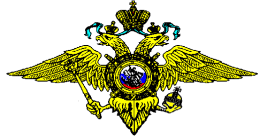 Г Л А В Н О Е   У П Р А В Л Е Н И ЕМИНИСТЕРСТВА ВНУТРЕННИХДЕЛ РОССИЙСКОЙ ФЕДЕРАЦИИПО СТАВРОПОЛЬСКОМУ КРАЮ(ГУ МВД России по Ставропольскому краю)Управление государственной инспекциибезопасности дорожного движенияул. 3-я Промышленная, 41, Ставрополь, 355044тел. (8652) 30-53-07   факс 38-60-83.10.2016 г.  № 16/10-     на № ____________от_________20___г.Заместителю        министра образования и молодёжной политики Ставропольского краяД.М. Рудьевой